แบบฟอร์มบันทึกองค์ความรู้การแลกเปลี่ยนเรียนรู้ชุมชนนักปฏิบัติ : Community of Practice (CoP)โครงการภูมิพลังแห่งปัญญาราชมงคลศรีวิชัยกับการจัดการความรู้“การจัดการความรู้สู่มหาวิทยาลัยนวัตกรรม KM : Innovation University”วันที่ 9 มกราคม 2562 ณ ห้องประชุมใช้บางยาง ชั้น 2 อาคารเฉลิมพระเกียรติ 50 พรรษา 5 ธันวาคม 2550(อาคาร 59 สำนักวิทยบริการและเทคโนโลยีสารสนเทศ) มหาวิทยาลัยเทคโนโลยีราชมงคลศรีวิชัย สงขลา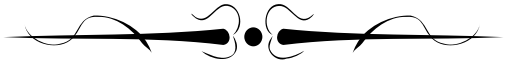 CoP :ขอบเขต : 												 				           								ผู้แลกเปลี่ยนเรียนรู้ : 				           					 	 หน่วยงาน : 												 ประเด็นแลกเปลี่ยนเรียนรู้ : 																																				กระบวนการดำเนินงาน  : 																																																																																																																																																																																																																										ปัญหา/อุปสรรคและแนวทางแก้ไข : 																																																																																																					                                                                                          			ปัจจัยแห่งความสำเร็จ : 																																																																																																																																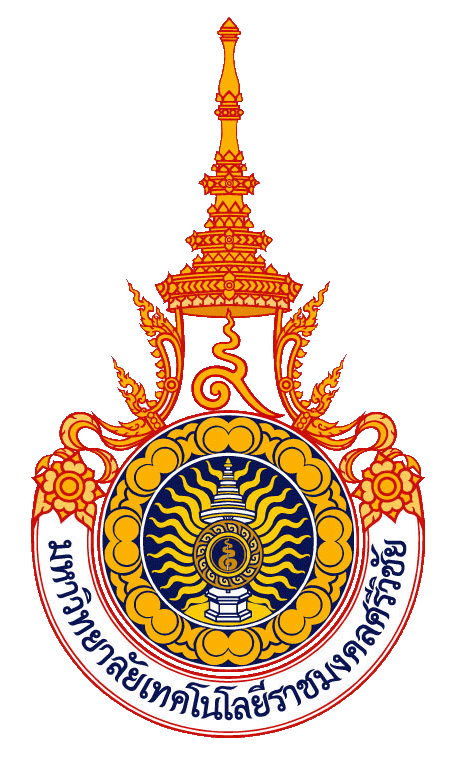 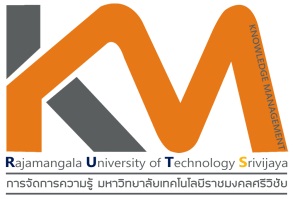  CoP ที่ 1 : การเรียนการสอนเพื่อพัฒนาบัณฑิต CoP ที่ 2 : งานวิจัยและงานสร้างสรรค์ CoP ที่ 3 : การบริการวิชาการ CoP ที่ 4 : การทำนุบำรุงศิลปวัฒนธรรม CoP ที่ 5 : การบริหารจัดการ CoP ที่ 6 : การประกันคุณภาพการศึกษา CoP ที่ 7 : การพัฒนานักศึกษา CoP ที่ 8 : การดำเนินงานของสายสนับสนุน